Město ChřibskáChřibská č.p. 197, 407 44 Chřibskátel.: 412 381 214, ID DS: xcsa38b e-mail: info@mesto-chribska.czMěsto Chřibská zveřejňuje na základě § 39 odst. 1) zákona 128/2000 Sb., o obcích v platném znění, záměr o pronájmu uvedených nemovitostí fyzickým osobám. K záměru lze vznést připomínky či námitky v zákonné lhůtě 15-ti dnů od zveřejnění.Zveřejněno dne: 	28. 11. 2022Sňato dne:  		14. 12. 2022Ing. Jan Machač, v.r.starosta města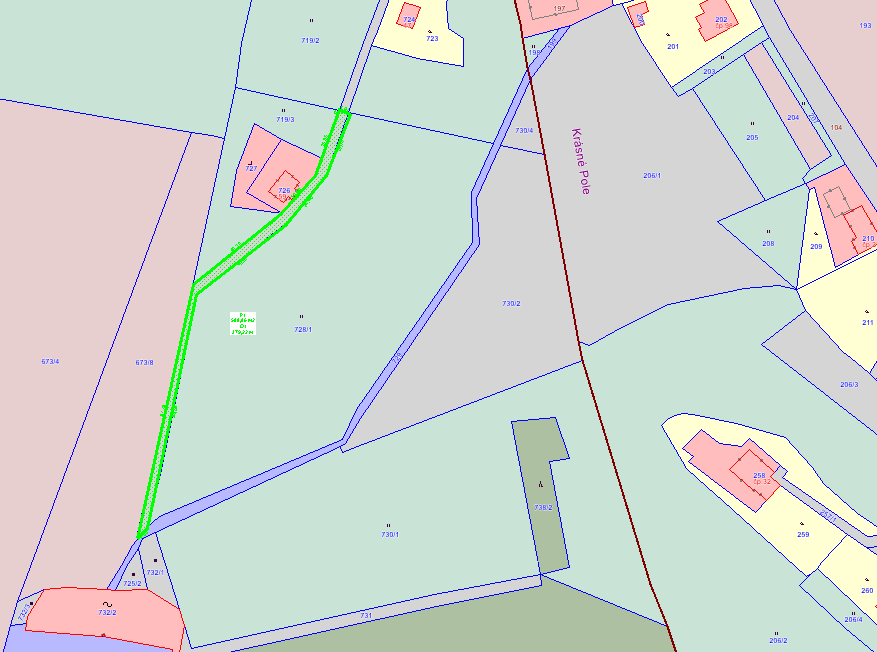 objektrozloha v m2katastrální územídruh pozemkučást p.p.č. 725/1cca 600 m2 (1704 m2)Horní Chřibskáostatní plocha, ostatní komunikace